                     جامعة صفاقس	    المعهد العالي للفنون و الحرف بصفاقس                 إدارة التربصات   السنة الجامعية :  2019-2018 ورقة حضور بموقع التربص الإجباري أو التكوين بالتداولاسم المتربص ولقبه : ........................................................................................................................................مسلك التكوين :................................................................................................................................................الاختصاص : ..................................................................................................................................................تاريخ التربص : .................................................................................. اسم المؤطر المهني (أو المسؤول بهيكل الاستقبال) ولقبه...................................................................................................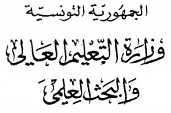 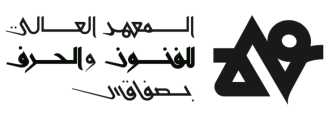 التاريخ(يوما بيوم)التوقيت اليومي)الملاحظات اليومية المواظبة والدقة....))الملاحظات اليومية المواظبة والدقة....)الأنشطة المنجزةمجموع الساعاتإمضاء المتربصإمضاء المؤطر المهني.../...../ 201901                          Adresse : 34 Avenue 5 Août - 3002 Sfax - TUNISIETéléphone : 216 74 299 511  Fax : 216 74 297 286Site web : www.isams.rnu.tn02العنوان: 34 شارع 5 أوت - 3002 صفاقس تونس  -  الهاتف: 216 74 299 511  الفاكس: 216 74 297 286www.isams.rnu.tn   موقع الواب: